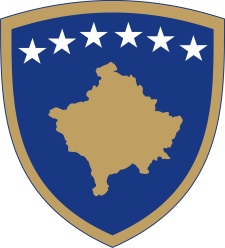 Republika e KosovësRepublika Kosovo - Republic of KosovoQeveria - Vlada - GovernmentBr. 01/51Datum: 25.09.2015.Vlada Republike Kosovo, na osnovu  člana 92. stav 4. i člana 93. stav 4. Ustava Republike Kosovo, na osnovu člana 4. Uredbe br. 02/2011 o oblastima administrativne odgovornosti Kancelarije premijera i ministarstava, izmenjena i dopunjena Uredbom br. 07/2011 i člana 19. Pravilnika Vlade Republike Kosovo br. 09/2011, na sednici održanoj 25. Septembra  2015. god, donosi:ODLUKUUsvaja se Nacrt zakona o izmeni i  dopuni Zakona br. 03/L-048 o upravljanju javnim finansijsma i odgovornostima, izmenjen i dopunjen zakonima br. 03/L-221, br.04/L-116 ibr. 04/L-194.Obavezuje se Generalni sekretar Kancelarije premijera da Nacrt zakona iz tačke 1 ove odluke prosledi Skupštini Kosova na razmatranje u usvajanje.Odluka stupa na snagu na dan potpisivanja                                                                                                             Isa MUSTAFA                                                                                                       _________________________________Premijer Republike KosovoProslediti:•	Zamenicima premijera•	Svim ministarstvima (ministrima)•	Generalnom sekretaru KP-a•	Arhivi Vlade.Republika e KosovësRepublika Kosovo - Republic of KosovoQeveria - Vlada - GovernmentBr. 02/51Datum: 25.09.2015.Vlada Republike Kosovo, na osnovu  člana 92. stav 4. i člana 93. stav 4. Ustava Republike Kosovo, na osnovu člana 4. Uredbe br. 02/2011 o oblastima administrativne odgovornosti Kancelarije premijera i ministarstava, izmenjena i dopunjena Uredbom br. 07/2011 i člana 19. Pravilnika Vlade Republike Kosovo br. 09/2011, na sednici održanoj 25. Septembra  2015. god, donosi:ODLUKUUsvaja se Nacrt zakona o vozačkim dozvolama Obavezuje se Generalni sekretar Kancelarije premijera da Nacrt zakona iz tačke 1 ove odluke prosledi Skupštini Kosova na razmatranje u usvajanje.Odluka stupa na snagu na dan potpisivanja.                                                                                                             Isa MUSTAFA                                                                                                       _________________________________Premijer Republike KosovoProslediti:Zamenicima premijeraSvim ministarstvima (ministrima)Generalnom sekretaru KP-aArhivi Vlade.Republika e KosovësRepublika Kosovo - Republic of KosovoQeveria - Vlada - GovernmentBr. 03/51Datum: 25.09.2015..Vlada Republike Kosovo, na osnovu  člana 92. stav 4. i člana 93. stav 4. Ustava Republike Kosovo,člana 4. Uredbe br. 02/2011 o oblastima administrativne odgovornosti Kancelarije premijera i ministarstava, izmenjena i dopunjena Uredbom br. 07/2011 i člana 19. Pravilnika Vlade Republike Kosovo br. 09/2011,na sednici održanoj 23. Septembra  2015. god, donosi:ODLUKUUsvaja se  uz primedbe Nacrt zakona o uredjenim profesijama u Republci KosovoObavezuje se Kancelarija premijera  da primedbe  unosi u teskt Nacta zakona iz tačke 1 ove odluke Obavezuje se Generalni sekretar Kancelarije premijera da Nacrt zakona iz tačke 1 ove odluke prosledi Skupštini Kosova na razmatranje u usvajanje.Odluka stupa na snagu na dan potpisivanja..                                                                                                             Isa MUSTAFA                                                                                                       _________________________________Premijer Republike KosovoProslediti:Zamenicima premijeraSvim ministarstvima (ministrima)Generalnom sekretaru KP-aArhivi Vlade.Republika e KosovësRepublika Kosovo - Republic of KosovoQeveria - Vlada - GovernmentBr. 04/51Datum: 25.09.2015. Vlada Republike Kosovo, na osnovu  člana 92. Stav 4. i člana 93. stav 4. Ustava Republike Kosovo,  člana 4. Uredbe br. 02/2011 o oblastima administrativne odgovornosti Kancelarije premijera i ministarstava, izmenjena i dopunjena Uredbom br. 07/2011 i člana 19. Pravilnika Vlade Republike Kosovo br. 09/2011, na sednici održanoj 25. Septembra  2015. god, donosi:ODLUKUUsvaja se  Strategija o modernizaciji javne uprave od  2015-2020 godine  i Akcioni plan za sprovodjenje  ove Strategije Ministarstvo javne uprave i druge nadležne institucije  se obavezuju na sprovodjenje Strategije i Akcionog plana iz tačke 1 ove odluke Odluka stupa na snagu na dan potpisivanja.                                                                                                             Isa MUSTAFA                                                                                                       _________________________________Premijer Republike KosovoProslediti:Zamenicima premijeraSvim ministarstvima (ministrima)Generalnom sekretaru KP-aArhivi Vlade.Republika e KosovësRepublika Kosovo - Republic of KosovoQeveria - Vlada - GovernmentBr. 05/51Datum: 25.09.2015. Vlada Republike Kosovo, na osnovu  člana 92. Stav 4. i člana 93. stav 4. Ustava Republike Kosovo,  člana 4. Uredbe br. 02/2011 o oblastima administrativne odgovornosti Kancelarije premijera i ministarstava, izmenjena i dopunjena Uredbom br. 07/2011 i člana 19. Pravilnika Vlade Republike Kosovo br. 09/2011, na sednici održanoj 25. Septembra  2015. god, donosi:ODLUKUUsvaja se Administrativno uputstvo o robama oslobodjenjih carinskog poreza.Obavezuje se Ministarstvo finansija  i druge nadležne institucije da sprovedu Uputstvo iz tačke 1 ove odluke.Odluka stupa na snagu danom potpisivanja .                                                                                                             Isa MUSTAFA                                                                                                       _________________________________Premijer Republike KosovoProslediti:•	Zamenicima premijera•	Svim ministarstvima (ministrima)•	Generalnom sekretaru KP-a•	Arhivi Vlade.Republika e KosovësRepublika Kosovo - Republic of KosovoQeveria - Vlada - GovernmentBr. 06/51Datum: 25.09.2015. Vlada Republike Kosovo, na osnovu  člana 92. Stav 4. i člana 93. stav 4. Ustava Republike Kosovo, člana 3 Zakona br.03/L-220 o izmenama i dopunama Zakona br.03/L-112 o poerzu stope akcize  na Kosvo,  člana 4. Uredbe br. 02/2011 o oblastima administrativne odgovornosti Kancelarije premijera i ministarstava, izmenjena i dopunjena Uredbom br. 07/2011 i člana 19. Pravilnika Vlade Republike Kosovo br. 09/2011, na sednici održanoj 25. Septembra  2015. god, donosi:ODLUKUUvodi se  stopa  poreza na akcizu  za  “naftni gas  i druge  gasne ugljovodenike ”, sa šifrom  2711, u vrednosti od  0.15 evra/l (petnaest centi po litri).Ovezuje se Ministarstvo finansija i  Carine Republike Kosova da sprovedu ovu odluku.Odluka stupa na snagu  28 septembra  2015 godine, nakon   konsultacija sa Komisijom za budžet i finansije .Odluka stupa na snagu donom  potpisivanja .                                                                                                             Isa MUSTAFA                                                                                                       _________________________________Premijer Republike KosovoProslediti:•	Zamenicima premijera•	Svim ministarstvima (ministrima)•	Generalnom sekretaru KP-a•	Arhivi Vlade.Republika e KosovësRepublika Kosovo - Republic of KosovoQeveria - Vlada - GovernmentBr. 07/51Datum: 25.09.2015.Vlada Republike Kosovo, na osnovu  člana 92. Stav 4. i člana 93. stav 4. Ustava Republike Kosovo,  člana 4. Uredbe br. 02/2011 o oblastima administrativne odgovornosti Kancelarije premijera i ministarstava, izmenjena i dopunjena Uredbom br. 07/2011 i člana 19. Pravilnika Vlade Republike Kosovo br. 09/2011, na sednici održanoj 25. Septembra  2015. god, donosi:ODLUKU1.	Usvaja se pristupanje  Republike Kosovo  medjunarodnim konvencijma, i to:  Konvencija o ukidanju zahteva za legalizaciju stranih službenih dokumenata od 05.10.1961 (Convention Abolishing the Requirement of Legalisation for Foreign Public Document);Konvencija o mirnom rešavanju medjunarodnih nesporazuma od  18.10.1907 ( Convention for the Pacific Settlement of International Disputes);Za potrebe pristupanja Konvenciji o ukidanju zahteva za  legalizaciju stranih službenih dokumenata od 05.10.1961 , Ministarstvo spoljnih poslova , odnosno Odeljenje za konzularne poslove i Ministarstvo unutrašnjih poslov , odnosno Agencije za civilnu registraciju , odredjuju se  kao nadležni organi.Ovlašćuje  se Ministarstvo spoljnih poslova da preduzme sveradnje koje su neophodne za pristupanje Republike Kosova  međunarodnim konvencijama iz stava 1. ove odluke i da položi  instrumente o pristupanju pri  relevantniom  depozitara.Odluka stupa na snagu danom  potpisivanja.Isa MUSTAFA                                                                                                       _________________________________Premijer Republike KosovoProslediti:Zamenicima premijeraSvim ministarstvima (ministrima)Generalnom sekretaru KP-aArhivi Vlade.Republika e KosovësRepublika Kosovo-Republic of KosovoQeveria - Vlada - GovernmentBr. 08/51Datum: 25.09.2015.Vlada Republike Kosovo, člana 92. stavu 4. i člana 93. stav 4. Ustava Republike Kosovo,  člana 8 stav 1 Zakona br.04/L-218 o sprečavanju i suzbijanju trgovine ljudima i zaštiti žrtava  trgovine ljudima ,člana 4. Uredbe br. 02/2011 o oblastima administrativne odgovornosti Kancelarije premijera i ministarstava, izmenjena i dopunjena Uredbom br. 07/2011 i člana 19. Pravilnika Vlade Republike Kosovo br. 09/2011, na sednici održanoj 25 septembra 2015. god, donosi:ODLUKUMinistar unutrašnjih poslova se imenuju za Nacionalnog koordinatora protiv trgovine ljudimaa( u daljem tekstu :” Koordinator”).Koordinator je odgovoran  za praćenje sprovođenja  Strategije protiv trgovine ljudima i Akcionog plana i obavlja druge dužnosti u skladu sa odredbama Zakona br . 04/L - 218 o sprečavanju i borbi protiv trgovine ljudima i zaštiti žrtava trgovine ljudima.Koordinator može preneti dužnosti utvrdjenih u tački  2 ove odluke , jednom od zamenika ministra unutrašnjih poslova. Odluka stupa na snagu danom potpisivanja.                                                                                                             Isa MUSTAFA                                                                                                       _________________________________Premijer Republike KosovoProslediti:Zamenicima premijeraSvim ministarstvima (ministrima)Generalnom sekretaru KP-aArhivi Vlade.Republika e KosovësRepublika Kosovo - Republic of KosovoQeveria - Vlada - GovernmentBr. 09/51Datum: 25.09.2015.Vlada Republike Kosovo, člana 92. stavu 4. i člana 93. stav 4. Ustava Republike Kosovo,  ,člana 4. Uredbe br. 02/2011 o oblastima administrativne odgovornosti Kancelarije premijera i ministarstava, izmenjena i dopunjena Uredbom br. 07/2011 i člana 19. Pravilnika Vlade Republike Kosovo br. 09/2011, na sednici održanoj 25 septembra 2015. god, donosi:ODLUKUMenja se i dopunjuje Odluka Vlade Republike Kosova br 11/50 od 23.09.2015, tako što  : tačka 1.1. i 1.2.  se zamenjuju  sledečim tekstom: ’’170.00, (stosedamdeset ) evraze veterane borce OVK-a“Odluka stupa na snagu danom potpisivanja.                                                                                                             Isa MUSTAFA                                                                                                       _________________________________Premijer Republike KosovoProslediti:Zamenicima premijeraSvim ministarstvima (ministrima)Generalnom sekretaru KP-aArhivi Vlade.